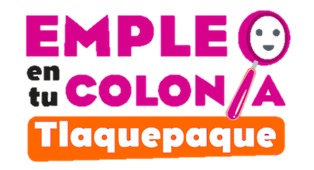 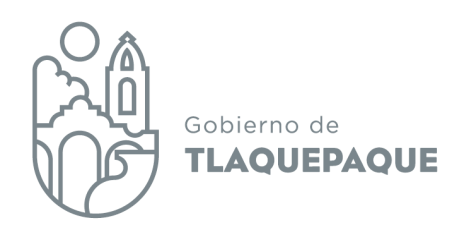 22 de junio del 2021PROGRAMA “EMPLEO EN TU COLONIA TLAQUEPAQUE 2021” ACTA DE SESIÓN ORDINARIA  COMITÉ TÉCNICO DE VALORACIÓNSiendo las 10:30 horas del día 22 de junio del 2021, en la Sala de Juntas de la Coordinación General de Desarrollo Económico y Combate a la Desigualdad, del Ayuntamiento de San Pedro Tlaquepaque, estando presentes:C.P. David Mendoza Pérez, en representación de la Tesorería Municipal;Lic. Luis Fernando Ríos Cervantes, Contralor Municipal;Lic. María Isela  Vázquez Espinoza, en representación de la Dirección General de Políticas Públicas;Lic. Samantha Pollet Núñez Ramírez, Directora de Participación Ciudadana;  Lic. Vicente García Magaña, Coordinador General de Desarrollo Económico y Combate a la Desigualdad.El Lic. Vicente García Magaña, da la bienvenida y agradece a los asistentes su presencia, declarando quórum legal, posteriormente somete a consideración de los asistentes la aprobación del orden del día.1.- Lista de asistencia y declaración de quórum legal;2.- Lectura y aprobación del orden del día;3.- Informe de avances del programa:4.- Aprobación del tercer padrón de personas beneficiarias y bajas;5.- Asuntos varios.Una vez aprobada el orden día, el Lic. Vicente García Magaña, Coordinador General de Desarrollo Económico y Combate a la Desigualdad, procede a darle el uso de la voz a la Lic. Nayely Ordaz Fernández, Jefa del Departamento de Promoción Laboral, quién presenta a los asistentes los avances registrados en la ejecución del programa municipal en cuestión: A parir del corte anterior y hasta la fecha recibimos 23 nuevas solicitudes de registro al programa, en total hemos recibido 286 solicitudes. Al día de hoy se integró una cuadrilla de 5 participantes para realizar actividades de reforestación. En total están operando 9 cuadrillas. Se expone ante el comité el tercer padrón de personas beneficiarias del programa, y el padrón de las personas que causaron baja, debido a que ya no se presentaron a realizar las actividades correspondientes. A continuación se detalla la relación de dicho tercer paquete de personas beneficiarias:  TERCER PAQUETE DE PERSONAS BENEFICIARIAS DEL PROGRAMA EMPLEO EN TU COLONIA TLAQUEPAQUE 2021BAJAS DE PERSONAS PARTICIPANTES DEL PROGRAMA EMPLEO EN TU COLONIA TLAQUEPAQUE 2021A continuación y siguiendo el orden del día, el Lic. Vicente García Magaña, somete a la aprobación de los miembros del Comité el tercer paquete de 27 personas beneficiarias y 9 bajas del programa. Así como la propuesta de solicitud de pago correspondiente al tercer periodo de pago por un monto total de $ 279,300.00, manifestando su aprobación por unanimidad.No habiendo asuntos varios que tratar, se da por concluida la sesión, firman la presente Acta los miembros del Comité Técnico de Valoración participantes.____________________________________________C.P. David Mendoza PérezEn representación de la Tesorería Municipal;____________________________________________Lic. Luis Fernando Ríos CervantesContralor Municipal____________________________________________Lic. María Isela  Vázquez EspinozaEn representación de la Dirección General de Políticas Públicas;La presente hoja de firmas, forma parte integral del Acta de la reunión ordinaria del Comité Técnico de Valoración, del Programa Empleo en Tu Colonia Tlaquepaque 2021, 22 de junio del 2021.___________________________________________Lic. Samantha Pollet Núñez RamírezDirectora de Participación Ciudadana  ____________________________________________Lic. Vicente García MagañaCoordinador General de Desarrollo Económico y Combate a la DesigualdadNÚM.FOLIONOMBRECARGO1178GONZALEZ REYES MARIA DEL ROCIOBRIGADISTA2219ALVARADO MOJICA CRISTIAN GIOVANIBRIGADISTA3222GUDIÑO CASTILLO RICARDO BRIGADISTA4233JARAMILLO DIAZ MARICELABRIGADISTA5263DIAZ FIERROS LILIANABRIGADISTA6238PEREZ VELAZQUEZ GABRIELABRIGADISTA7240GARCIA DIAZ SILVIABRIGADISTA8241MINA PEREZ KARLA YAZMINBRIGADISTA9242NOTARIO RAMIREZ MARIA LAURABRIGADISTA10243GARCIA PACHECO CLAUDIABRIGADISTA11244PONCE RIOS XITLALI NAYELIBRIGADISTA12250GARCIA FIERROS ALBERTO BRIGADISTA13252PONCE VILLA IRVING JOSSUEBRIGADISTA14254RAMIREZ VELAZQUEZ LUIS ALBERTOBRIGADISTA15256RAMIREZ PAREDES GUILLERMOBRIGADISTA16263DIAZ FIERROS LILIANA BRIGADISTA17266ARAUZA ESQUIVEL DIEGO ARMANDO BRIGADISTA18267DAMIAN ESCOBEDO MARIA GUADALUPEBRIGADISTA19268DURAN RAVELERO ROCIOBRIGADISTA20269VENTURA RADO JUAN JOSEBRIGADISTA21270RAMIREZ MARTINEZ JESUS ESTEBANBRIGADISTA22273BARAJAS DEL CASTILLO ALBERTOBRIGADISTA23274GARCIA CORREA EDUARDO ANTONIO COORDINADOR ADMINISTRATIVO Y OPERATIVO24276GOCHE GONZALEZ JUAN MARTIN BRIGADISTA25277GOCHE GONZALEZ JOSE GUADALUPEBRIGADISTA26278OCEGUEDA PEREZ JOSE DAVIDBRIGADISTA27279HIJAR LOPEZ NEYDA CAROLINABRIGADISTANÚM FOLIONOMBRECARGO186GARCIA FIERROS ROSALBABRIGADISTA2124CASTILLO BARRON MARIA DE LOS ANGELESBRIGADISTA3138JORGE ZUÑIGA DANIELA NOEMIBRIGADISTA4155SALAZAR RODRIGUEZ LUIS CARLOSBRIGADISTA5194PONCE VAZQUEZ ROSENDO DANIELBRIGADISTA6197RAMOS HUERTA SERGIO ULISESBRIGADISTA7242NOTARIO RAMIREZ MARIA LAURABRIGADISTA8252PONCE VILLA IRVING JOSSUEBRIGADISTA9261HERRERA DELGADILLO BEATRIZ GUADALUPEBRIGADISTA